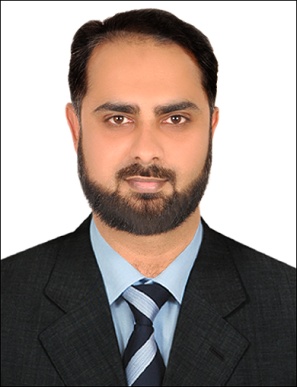 FARAHANEmail: farahan.384258@2freemail.com